Задание на период дистанционного обучения (с 20.04.2020 по 24.04.2020)Математика_Русский Язык ,Литература, Родная ЛитератураУчитель Никифорова Л.Г. Предмет Русский Язык ,Литература, Родная Литература. Класс 5
История 
Учитель__Столярова_________Предмет__история________________Класс5.аб___________________
БиологияПроверочная работа по теме: «Красная книга Ярославской области»1.О каком животном идет речь: длина тела 18 - 20 сантиметров, масса 0,5 - 0,6 килограмма. Голова оканчивается длинным подвижным хоботком?2. В каком году вышла в свет "Красная Книга Ярославской области"?3.О какой птице идет речь: крупная длинноногая с черно-белой контрастной окраской. Голова, шея и вся верхняя сторона черного цвета с металлическим отливом, нижняя сторона белая. Клюв и ноги красные. Длина крыла 52- 59 сантиметров4.Сколько видов грибов включенов "Красную Книгу Ярославской области"?5. О какой птице идет речь: общая длина птицы до 95 сантиметров, размах крыльев до двух метров. Окраска оперения темно-бурая, низ более светлый, на затылке и задней стороне шеи заостренные рыжеватые перья.6. О каком животном идет речь: малоподвижная, донная рыба длиной до 12 сантиметров. Свое название рыба получила за то, что прячется под камням.Питается и различными подводными предметами, где находит себе убежище и подстерегает добычу.7. О какой птице идет речь: стройная хищная птица по размерам с гуся. Крылья длинные, острые, хвост короткий. Оперение жесткое и плотно прилегающее к телу.8. О какой птице идет речь: красивая птица с белой грудью, покрытой поперечными штрихами, с голубовато-серой спиной, темной шапочкой и черными (усами) по сторонам белого горла.Английский языкУчитель: Кабанова Яна Владимировна yanchy-k@mail.ru     Предмет: английский язык                                     Класс: 5 «А»                    Гусева Янина Анатольевна yanina-guseva@yandex.ru ГеографияИЗОУчитель  Москвина О.Ю.   Предмет  ИЗО    Класс      5А, 5Б.Физическая культураТехнология девочкиЗадание на период дистанционного обучения.Учитель: Чекина Екатерина АлександровнаПредмет: ТехнологияТехнология мальчикиМузыкаЗадание на период дистанционного обучения (с 20.04.20 по 23.04.20)Учитель Воробьева К.Т., предмет: музыка, класс 5№ п/пДатаТема урокаРесурсы(учебник, раб.тетрадь, сайты, презентации, раздаточный материал)Д/ЗПримечание120.04Зачет №7 «Умножение  и  деление  дробей»..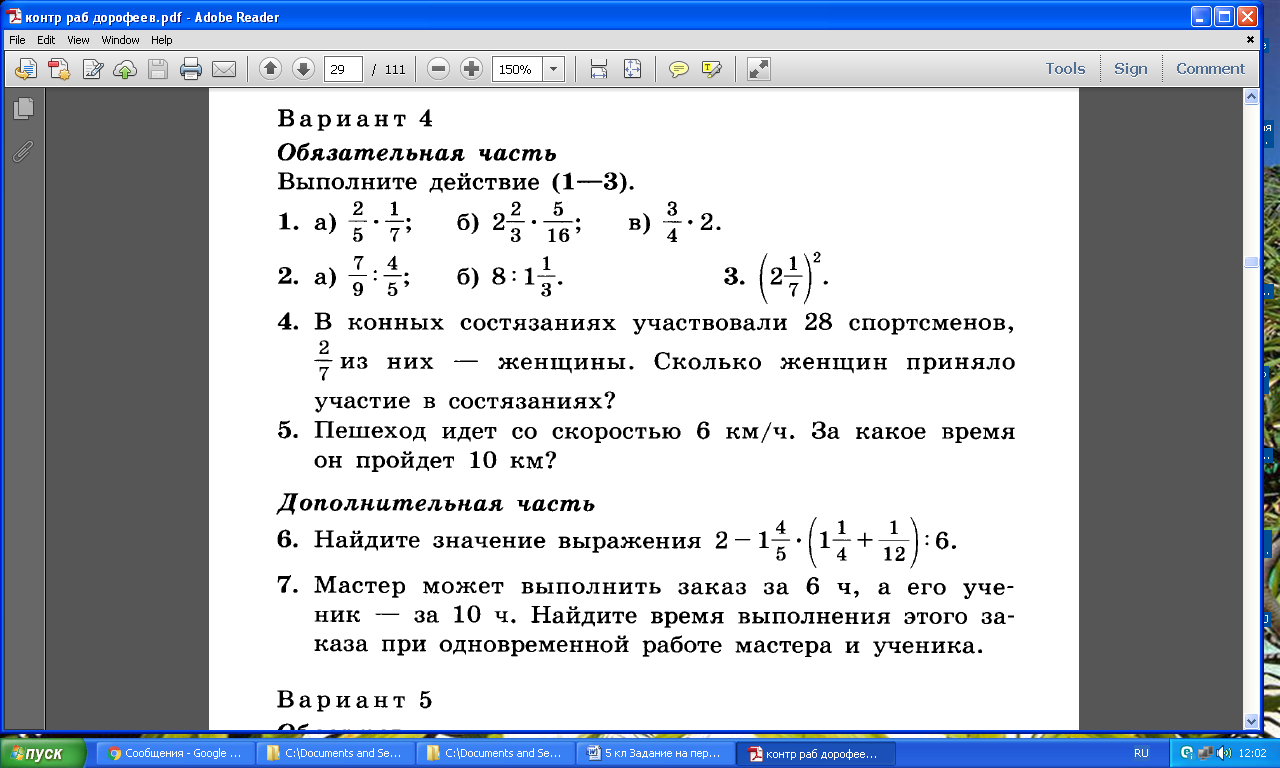 Сказать спасибо родителям!КР221.04Геометрическая форма окружающих предметов. Геометрические тела: куб, цилиндр, шар, конус. Поверхность геометрического тела. Сфера.п.10.1,читаем учебник весь пункт
№925, 927, повт №933РТ№311.312,313,На контроле ДЗ322.04Многогранники: параллелепипед, пирамиды, призмы. Элементы многогранников: грани, вершины, ребра. Способы изображения геометрических тел.п.10.1,
№931, 929, повт 934РТ№314-316423.04Параллелепипед.п.10.2,
№939.941, повт №958РТ№321,322,324На контроле ДЗ524.04Куб.п.10.2,
№946, 952, повт№959РТ№327,328,333На контроле ДЗ№ п/пДатаТема урокаРесурсы(учебник, раб.тетрадь, сайты, презентации, раздаточный материал)Д/ЗПримечание120.04 1 урокИмя прилагательное как часть речи (§ 99)теория параграфа ,упр.611, 617№620220.04. 2 урок.Правописание гласных в окончаниях имён прилагательных (§ 100)теория, упр.622, 627.упр.628321.04Р Описание животного.Пар 101. В классе: упр.629-631упр.632422.04.Прилагательные полные и краткие (§ 102)теория, упр.634, 638, 641: пар.103 (выучить порядок разбора прилагательного)524.04Глагол как часть речи (§ 104)теория, упр. 650, 652 (устно)упр.653ЛИТЕРАТУРА21.04Джек Лондок. «Сказание о Кише»: что значит быть взрослым?чтение текста о писателе и рассказа «Сказание о Кише»устные ответы на вопросы из раздела «Размышляем о прочитанном»22.04.Урок развития речи. Составить письменную характеристику главного герояПлан характеристики Киша1.Киш — мальчик из посёлка северных охотников.2. Возраст и трудное детство Киша.3. Образ жизни мальчика, его «борьба за жизнь».4. Черты характера героя: смелость, смекалка, находчивость, прямодушие, решительность, целеустремлённость, мужество и др.5. Авторское отношение к Кишу, способы его выражения.6. Оценка героя другими персонажами.7. Ваше отношение к герою?23. 04.Эрнест Сетон- Томпсон. «Арно»чтение текста о писателе, рассказаустные ответы на вопросы из раздела «Размышляем о прочитанном»Родная Литература22.04.М.М. Пришвин. «Остров спасения». прочитать рассказ.выполнить письменно одно из заданий по выбору:Ответить на вопрос: « Какие качества в человеке воспитывает этот рассказ ?»Написать сочинение-миниатюру «Моя незабываемая встреча с природой».№ п/пДатаТема урокаРесурсы(учебник, раб.тетрадь, сайты, презентации, раздаточный материал)Д/ЗПримечание122.04Установление империиУчебник.пар.53.прочитать . пересказ.ответить на вопросы устно.Пар.53вопр.проверь себя устно.224.04Повторительно-обобщающий урок по теме-Гражданские войны в РимеУчебник.пар50-53карты устно на вопросы после параграфов Письменно ответить на вопросы –стр242.(5А-Б)23.04. 202024.04.20Красная книга Ярославской областиПРЕЗЕНТАЦИЯ на сайте школыВЫПОЛНИТЬ ЗАДАНИЯ ПОСЛЕ ПРЕЗЕНТАЦИИЗадания выполнить в тетради (до 25.04.20) и сфотографировать или в wordдокументе и отправить на почту okolodkova@yandex.ruоценки в журнал№ДатаТема урокаРесурсы (учебник, рабочая тетрадь, сайт, презентация, раздаточный материал)Работа ученикаКонтрольПочта: yanchy-k@mail.ru (Кабанова Я.В.)yanina-guseva@yandex.ru (Гусева Я.А.)420.04.20пн«У тебя есть домашнее животное?»Учебник, рабочая тетрадь Unit 4, образовательный портал Учи.ру (5 карточек), образовательный портал DuoLingoУчебник стр 145 упр 39 (соотнести, устно), стр 147 упр 43 (устно, в помощь список неправильных глаголов на стр 170 учебника).Сдать 23 апреля:Стр 146 упр 41 (чтение, перевод). Для контроля только выписанные незнакомые слова по тексту. 523.04.20чтУчебник, рабочая тетрадь Unit 4, образовательный портал Учи.ру (5 карточек), образовательный портал DuoLingoУчебник стр 147 упр 46 (письменно), упр 48 стр 147 (правильно читать, свериться со словарем), стр 148 упр 52 (устно, в помощь список неправильных глаголов на стр 170 учебника).Сдать 24 апреля:Стр 147 упр 49 (чтение, перевод). Для контроля только выписанные незнакомые слова по тексту.624.04.20пт«Различные хобби»Учебник, рабочая тетрадь Unit 4, образовательный портал Учи.ру (5 карточек), образовательный портал DuoLingoУчебник стр 149 упр 58 (письменно перевод), упр 59 (устно).Сдать 27 апреля:Учебник стр 150 упр 62 (чтение, перевод). Для контроля только выписанные незнакомые слова по тексту.№ п/пДатаТема урокаРесурсы(учебник, раб.тетрадь, сайты, презентации, раздаточный материал)Д/ЗПримечание321.04.2020Движение земной коры. Вулканы.Параграф 21. Нарисовать схему образования вулкана, подписать все его части, на контурной карте подписать вулканы, перечисленные  в вопросе №1 на стр.73Заполнить таблицу в задании №6 на стр.73№ДатаТема урокаРесурсРабота учащихсяКонтрольное задание323.04.Костюм разных социальных групп в разных странах(Китай)1.	Сайт «Российская электронная школа»resh.edu.ruвыбрать предмет Изобразительное искусство, 5 класс, урок № 11 «Одежда «говорит» о человеке. Часть 1».2.	Электронный учебник. Изобразительное искусство 5 класс Горяева, Островскаяuchebnik-skachatj-besplatno.com›ИЗО…ИЗО 5…Горяева… Часть 3. «Декор – человек, общество, время». Раздел «Одежда говорит о человеке» (только про Китай)Вкладка «Начнём урок» - прочитать.Вкладка «Основная часть» - просмотреть ролик.Вкладка «Тренировочные задания» - ответить на вопросы. (Для самоконтроля).Выполнить контрольное задание в виде рисунка и прислать его на проверку.Если по каким-то причинам нет доступа к сайту «Российская электронная школа», то информацию можно найти в электронном учебнике.Нарисовать эскиз ( в цвете)женского или мужского костюма представителя высшего общества Древнего Китая.Контрольное задание(рисунок) нужно сфотографировать и отправить на проверку по указанному на сайте школы адресу электронной почты учителя. Внимание! Не забудьте указать Фамилию и класс учащегося.4)Урок№7«Техника выполнения упражнений ВФСК  ГТО»Техника выполнения упражнений комплекса ГТОhttps://yadi.sk/i/xYCWXCtiGdbgLQтаблица 3 ступень(11-12 лет):https://yadi.sk/i/J7ZZOcqOgz1YGwтаблица 4 ступень(13-15лет): https://yadi.sk/i/2OnmAy3g_QLEvAОзнакомится с материалом,Выполнить контрольный замер упражнения «поднимание туловища из положения лежа за 1 мин.»Выполнять по мере возможности ( только основная группа здоровья)под присмотром родителей.Посмотреть на какой знак отличия выполнил по таблице ГТО (учитывать возраст), результат записать и прислать на почту учителю.5)Урок№8«Спортивная игра-баскетбол»Понятия о баскетболе:https://resh.edu.ru/subject/lesson/7464/main/261481/Ознакомиться с материалом, выполнить тест:https://resh.edu.ru/subject/lesson/7464/train/261486/6)Физические упражнения в домашних условиях со стулом.Комплекс дома:https://youtu.be/hL0Tkiq9Or0Комплекс выполнять под присмотром родителей!Выполнять по мере физических возможностей.( только учащиеся с основной группой здоровья)ДатаКлассТема урока и работа ученикаДомашнее заданиеКонтрольРесурсы20.045бВышивка. Знакомство с видами вышивки. Сделать доклад по одному из видов вышивки (Презентации см. на сайте школы)Отчет по электронной почте  zarovaekaterina7915@gmail.com до 20.0440414220.04.20205а5б5дОтделка изделий из древесиныРабочая тетрадь, сайты, презентацииОтветы на вопросы:Что такое отделка изделий из древесины?Какие инструменты применяются для полирования изделий из древесины?Как получить гладкую лакированную поверхность без ворсинок?№ДатаТема урокаРесурсыДомашнее заданиеПримечания120.04 – 23.04Застывшая музыкаИнтернет. Прослушать образцы духовной музыки (например, П.Чайковский, С.Рахманинов "Богородице Дево, радуйся"Объяснить смысл выражения "Архитектура - застывшая музыка"Письменно